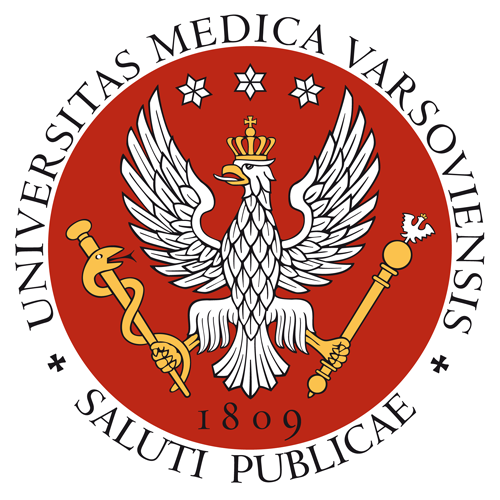 Podpis Kierownika JednostkiPodpis osoby odpowiedzialnej za sylabusMetryczkaMetryczkaNazwa Wydziału:I Wydział LekarskiProgram kształcenia Studia DoktoranckieRok akademicki:2019/2020Nazwa modułu/przedmiotu:Zaawansowane metody statystyczne w Sasie 
z wykorzystaniem systemów informacji geograficznej w epidemiologii i służbie zdrowiaKod przedmiotu 6824, 6840Jednostka/i prowadząca/e kształcenie:Zakład Informatyki Medycznej i Telemedycynyul. Litewska14/16, 00-581 Warszawa,Tel. (+48) 22 116 92 44, e-mail: zimt@wum.edu.plKierownik jednostki/jednostek:dr n. med. Andrzej CackoRok studiów Bez ograniczeńSemestr studiów zimowyTyp modułu/przedmiotu FakultatywnyOsoby prowadzące:dr n.med. Janusz SierdzińskiErasmus TAK/NIE NIEOsoba odpowiedzialna za sylabus dr n.med. Janusz Sierdzińskijsierdzinski@wum.edu.plLiczba punktów ECTS:2 Cele kształcenia  Cele kształcenia  Celem przedmiotu jest przekazanie wiedzy teoretycznej oraz praktycznej z zakresu podstawowych metod statystycznych w naukach biomedycznych, ze szczególnym uwzględnieniem etapów planowania i prowadzenia badań naukowych. Po zakończeniu zajęć student studiów doktoranckich będzie posiadał wiedzę i praktyczne umiejętności niezbędne do oceny występowania punktów końcowych w czasie. Ćwiczenia praktyczne będą prowadzone w pakiecie statystycznym z wykorzystaniem przykładowych danych klinicznych zgromadzonych w Zakładzie podczas analiz statystycznych.Celem przedmiotu jest przekazanie wiedzy teoretycznej oraz praktycznej z zakresu podstawowych metod statystycznych w naukach biomedycznych, ze szczególnym uwzględnieniem etapów planowania i prowadzenia badań naukowych. Po zakończeniu zajęć student studiów doktoranckich będzie posiadał wiedzę i praktyczne umiejętności niezbędne do oceny występowania punktów końcowych w czasie. Ćwiczenia praktyczne będą prowadzone w pakiecie statystycznym z wykorzystaniem przykładowych danych klinicznych zgromadzonych w Zakładzie podczas analiz statystycznych.Wymagania wstępne Wymagania wstępne Wymagania wstępne Wymagania wstępne Wymagania wstępne Wymagania wstępne Wymagania wstępne Wymagania wstępne Wymagania wstępne Ukończony przedmiot – podstawy biostatystyki, na pierwszym i drugim roku studiów doktoranckich.Ukończony przedmiot – podstawy biostatystyki, na pierwszym i drugim roku studiów doktoranckich.Ukończony przedmiot – podstawy biostatystyki, na pierwszym i drugim roku studiów doktoranckich.Ukończony przedmiot – podstawy biostatystyki, na pierwszym i drugim roku studiów doktoranckich.Ukończony przedmiot – podstawy biostatystyki, na pierwszym i drugim roku studiów doktoranckich.Ukończony przedmiot – podstawy biostatystyki, na pierwszym i drugim roku studiów doktoranckich.Ukończony przedmiot – podstawy biostatystyki, na pierwszym i drugim roku studiów doktoranckich.Ukończony przedmiot – podstawy biostatystyki, na pierwszym i drugim roku studiów doktoranckich.Ukończony przedmiot – podstawy biostatystyki, na pierwszym i drugim roku studiów doktoranckich.Przedmiotowe efekty kształceniaPrzedmiotowe efekty kształceniaPrzedmiotowe efekty kształceniaPrzedmiotowe efekty kształceniaPrzedmiotowe efekty kształceniaPrzedmiotowe efekty kształceniaPrzedmiotowe efekty kształceniaPrzedmiotowe efekty kształceniaPrzedmiotowe efekty kształceniaLista efektów kształceniaLista efektów kształceniaLista efektów kształceniaLista efektów kształceniaLista efektów kształceniaLista efektów kształceniaLista efektów kształceniaLista efektów kształceniaLista efektów kształceniaSymbol przedmiotowego efektu kształceniaSymbol przedmiotowego efektu kształceniaSymbol przedmiotowego efektu kształceniaTreść przedmiotowego efektu kształceniaTreść przedmiotowego efektu kształceniaTreść przedmiotowego efektu kształceniaTreść przedmiotowego efektu kształceniaTreść przedmiotowego efektu kształceniaOdniesienie do efektu kierunkowego (numer)W1W1W1Poznanie i wykorzystywanie narzędzi informatycznych pozwalają na poszerzenie wiedzy teoretycznej jak 
i praktycznej. Poznanie i wykorzystywanie narzędzi informatycznych pozwalają na poszerzenie wiedzy teoretycznej jak 
i praktycznej. Poznanie i wykorzystywanie narzędzi informatycznych pozwalają na poszerzenie wiedzy teoretycznej jak 
i praktycznej. Poznanie i wykorzystywanie narzędzi informatycznych pozwalają na poszerzenie wiedzy teoretycznej jak 
i praktycznej. Poznanie i wykorzystywanie narzędzi informatycznych pozwalają na poszerzenie wiedzy teoretycznej jak 
i praktycznej. B.W31W2W2W2Zdobyta wiedza może być pomocna we własnych badaniach naukowych i publikacjach.Zdobyta wiedza może być pomocna we własnych badaniach naukowych i publikacjach.Zdobyta wiedza może być pomocna we własnych badaniach naukowych i publikacjach.Zdobyta wiedza może być pomocna we własnych badaniach naukowych i publikacjach.Zdobyta wiedza może być pomocna we własnych badaniach naukowych i publikacjach.B.W32W3W3W3Przygotowanie do gromadzenia, analizy, przetwarzania danych i informacji o pacjencie, pozyskiwania wiedzy 
i informacji naukowej, krytycznej ich oceny a także realizacji prac badawczych, w celu zastosowania wiedzy naukowej w praktyce.Przygotowanie do gromadzenia, analizy, przetwarzania danych i informacji o pacjencie, pozyskiwania wiedzy 
i informacji naukowej, krytycznej ich oceny a także realizacji prac badawczych, w celu zastosowania wiedzy naukowej w praktyce.Przygotowanie do gromadzenia, analizy, przetwarzania danych i informacji o pacjencie, pozyskiwania wiedzy 
i informacji naukowej, krytycznej ich oceny a także realizacji prac badawczych, w celu zastosowania wiedzy naukowej w praktyce.Przygotowanie do gromadzenia, analizy, przetwarzania danych i informacji o pacjencie, pozyskiwania wiedzy 
i informacji naukowej, krytycznej ich oceny a także realizacji prac badawczych, w celu zastosowania wiedzy naukowej w praktyce.Przygotowanie do gromadzenia, analizy, przetwarzania danych i informacji o pacjencie, pozyskiwania wiedzy 
i informacji naukowej, krytycznej ich oceny a także realizacji prac badawczych, w celu zastosowania wiedzy naukowej w praktyce.B.W33W4W4W4Stosowanie metody analizy statystycznej w ocenie wyników badań. Umiejętność samodzielnej i kreatywnej analizy danych medycznych.Stosowanie metody analizy statystycznej w ocenie wyników badań. Umiejętność samodzielnej i kreatywnej analizy danych medycznych.Stosowanie metody analizy statystycznej w ocenie wyników badań. Umiejętność samodzielnej i kreatywnej analizy danych medycznych.Stosowanie metody analizy statystycznej w ocenie wyników badań. Umiejętność samodzielnej i kreatywnej analizy danych medycznych.Stosowanie metody analizy statystycznej w ocenie wyników badań. Umiejętność samodzielnej i kreatywnej analizy danych medycznych.D.W20U1U1U1Podwyższenie własnych kwalifikacji, co ma istotne znaczenie przy podjęciu pracy zawodowej.Podwyższenie własnych kwalifikacji, co ma istotne znaczenie przy podjęciu pracy zawodowej.Podwyższenie własnych kwalifikacji, co ma istotne znaczenie przy podjęciu pracy zawodowej.Podwyższenie własnych kwalifikacji, co ma istotne znaczenie przy podjęciu pracy zawodowej.Podwyższenie własnych kwalifikacji, co ma istotne znaczenie przy podjęciu pracy zawodowej.D.U17Formy prowadzonych zajęćFormy prowadzonych zajęćFormy prowadzonych zajęćFormy prowadzonych zajęćFormy prowadzonych zajęćFormy prowadzonych zajęćFormy prowadzonych zajęćFormy prowadzonych zajęćFormy prowadzonych zajęćFormaFormaLiczba godzinLiczba godzinLiczba godzinLiczba grupLiczba grupMinimalna liczba osób 
w grupieMinimalna liczba osób 
w grupieWykładWykład555SeminariumSeminarium000ĆwiczeniaĆwiczenia25252588Tematy zajęć i treści kształceniaTematy zajęć i treści kształceniaTematy zajęć i treści kształceniaTematy zajęć i treści kształceniaTematy zajęć i treści kształceniaTematy zajęć i treści kształceniaTematy zajęć i treści kształceniaTematy zajęć i treści kształceniaTematy zajęć i treści kształceniaW1. Wykład 1. Zaawansowane metody analiz statystycznych. Analiza przeżycia, model Cox-a.  Zaawansowane metody analiz statystycznych. Analiza regresji logistycznej.W2. Wykład 2. Cześć A. Wprowadzenie do Systemów Informacji Geograficznej - GIS. Omówienie podstawowej terminologii i pojęcia Systemy Informacji Geograficznej (GIS). Co to jest mapa cyfrowa? Przedstawienie i omówienie głównych obszarów (dziedzin) zastosowania GIS. Omówienie różnych rodzajów map tematycznych oraz opis symboli używanych do prezentacji zjawisk na mapach. Różne przykłady analiz z obszaru zdrowia publicznego, epidemiologii i medycyny. Prezentacja różnych rozwiązań (narzędzi) GIS 
tj. WEBGIS, MobileGIS. Przykłady takich rozwiązań w Polsce i na świecie. C1. Ćwiczenie 1. Analiza przeżycia, model Cox-a. Ćwiczenia na wybranych przykładach praktycznych. Prezentacja graficzna wyników analizy.C2. Ćwiczenie 3. Analiza regresji logistycznej. Ćwiczenia na wybranych przykładach praktycznych. Prezentacja graficzna wyników analizy.C3. Zarządzanie warstwami danych. Dane rastrowe i wektorowe. Mapy wektorowe, baza danych (wyświetlanie, dobór „stylu”, tabela atrybutów, struktura, budowa wielowarstwowej struktury geoinformatycznej). C4. Podstawowe procedury analizy map wektorowych (Intersekcja, łączenie, bufor, edycja tabeli atrybutów). Ćwiczenia na wybranych przykładach danych epidemiologicznych i medycznychC5.  Ćwiczenie 5. Eksploracja piśmiennictwa – przykłady badań naukowych i analiza zastosowanych metod statystycznych.C6. Ćwiczenie 6. Praca z własnymi danymi doktoranta. Przygotowanie planu analizy statystycznej. Zaliczenie materiału ćwiczeniowego – zadanie praktyczne. Test elektroniczny (materiał wykładowy 
i omawiany w trakcie ćwiczeń).W1. Wykład 1. Zaawansowane metody analiz statystycznych. Analiza przeżycia, model Cox-a.  Zaawansowane metody analiz statystycznych. Analiza regresji logistycznej.W2. Wykład 2. Cześć A. Wprowadzenie do Systemów Informacji Geograficznej - GIS. Omówienie podstawowej terminologii i pojęcia Systemy Informacji Geograficznej (GIS). Co to jest mapa cyfrowa? Przedstawienie i omówienie głównych obszarów (dziedzin) zastosowania GIS. Omówienie różnych rodzajów map tematycznych oraz opis symboli używanych do prezentacji zjawisk na mapach. Różne przykłady analiz z obszaru zdrowia publicznego, epidemiologii i medycyny. Prezentacja różnych rozwiązań (narzędzi) GIS 
tj. WEBGIS, MobileGIS. Przykłady takich rozwiązań w Polsce i na świecie. C1. Ćwiczenie 1. Analiza przeżycia, model Cox-a. Ćwiczenia na wybranych przykładach praktycznych. Prezentacja graficzna wyników analizy.C2. Ćwiczenie 3. Analiza regresji logistycznej. Ćwiczenia na wybranych przykładach praktycznych. Prezentacja graficzna wyników analizy.C3. Zarządzanie warstwami danych. Dane rastrowe i wektorowe. Mapy wektorowe, baza danych (wyświetlanie, dobór „stylu”, tabela atrybutów, struktura, budowa wielowarstwowej struktury geoinformatycznej). C4. Podstawowe procedury analizy map wektorowych (Intersekcja, łączenie, bufor, edycja tabeli atrybutów). Ćwiczenia na wybranych przykładach danych epidemiologicznych i medycznychC5.  Ćwiczenie 5. Eksploracja piśmiennictwa – przykłady badań naukowych i analiza zastosowanych metod statystycznych.C6. Ćwiczenie 6. Praca z własnymi danymi doktoranta. Przygotowanie planu analizy statystycznej. Zaliczenie materiału ćwiczeniowego – zadanie praktyczne. Test elektroniczny (materiał wykładowy 
i omawiany w trakcie ćwiczeń).W1. Wykład 1. Zaawansowane metody analiz statystycznych. Analiza przeżycia, model Cox-a.  Zaawansowane metody analiz statystycznych. Analiza regresji logistycznej.W2. Wykład 2. Cześć A. Wprowadzenie do Systemów Informacji Geograficznej - GIS. Omówienie podstawowej terminologii i pojęcia Systemy Informacji Geograficznej (GIS). Co to jest mapa cyfrowa? Przedstawienie i omówienie głównych obszarów (dziedzin) zastosowania GIS. Omówienie różnych rodzajów map tematycznych oraz opis symboli używanych do prezentacji zjawisk na mapach. Różne przykłady analiz z obszaru zdrowia publicznego, epidemiologii i medycyny. Prezentacja różnych rozwiązań (narzędzi) GIS 
tj. WEBGIS, MobileGIS. Przykłady takich rozwiązań w Polsce i na świecie. C1. Ćwiczenie 1. Analiza przeżycia, model Cox-a. Ćwiczenia na wybranych przykładach praktycznych. Prezentacja graficzna wyników analizy.C2. Ćwiczenie 3. Analiza regresji logistycznej. Ćwiczenia na wybranych przykładach praktycznych. Prezentacja graficzna wyników analizy.C3. Zarządzanie warstwami danych. Dane rastrowe i wektorowe. Mapy wektorowe, baza danych (wyświetlanie, dobór „stylu”, tabela atrybutów, struktura, budowa wielowarstwowej struktury geoinformatycznej). C4. Podstawowe procedury analizy map wektorowych (Intersekcja, łączenie, bufor, edycja tabeli atrybutów). Ćwiczenia na wybranych przykładach danych epidemiologicznych i medycznychC5.  Ćwiczenie 5. Eksploracja piśmiennictwa – przykłady badań naukowych i analiza zastosowanych metod statystycznych.C6. Ćwiczenie 6. Praca z własnymi danymi doktoranta. Przygotowanie planu analizy statystycznej. Zaliczenie materiału ćwiczeniowego – zadanie praktyczne. Test elektroniczny (materiał wykładowy 
i omawiany w trakcie ćwiczeń).W1. Wykład 1. Zaawansowane metody analiz statystycznych. Analiza przeżycia, model Cox-a.  Zaawansowane metody analiz statystycznych. Analiza regresji logistycznej.W2. Wykład 2. Cześć A. Wprowadzenie do Systemów Informacji Geograficznej - GIS. Omówienie podstawowej terminologii i pojęcia Systemy Informacji Geograficznej (GIS). Co to jest mapa cyfrowa? Przedstawienie i omówienie głównych obszarów (dziedzin) zastosowania GIS. Omówienie różnych rodzajów map tematycznych oraz opis symboli używanych do prezentacji zjawisk na mapach. Różne przykłady analiz z obszaru zdrowia publicznego, epidemiologii i medycyny. Prezentacja różnych rozwiązań (narzędzi) GIS 
tj. WEBGIS, MobileGIS. Przykłady takich rozwiązań w Polsce i na świecie. C1. Ćwiczenie 1. Analiza przeżycia, model Cox-a. Ćwiczenia na wybranych przykładach praktycznych. Prezentacja graficzna wyników analizy.C2. Ćwiczenie 3. Analiza regresji logistycznej. Ćwiczenia na wybranych przykładach praktycznych. Prezentacja graficzna wyników analizy.C3. Zarządzanie warstwami danych. Dane rastrowe i wektorowe. Mapy wektorowe, baza danych (wyświetlanie, dobór „stylu”, tabela atrybutów, struktura, budowa wielowarstwowej struktury geoinformatycznej). C4. Podstawowe procedury analizy map wektorowych (Intersekcja, łączenie, bufor, edycja tabeli atrybutów). Ćwiczenia na wybranych przykładach danych epidemiologicznych i medycznychC5.  Ćwiczenie 5. Eksploracja piśmiennictwa – przykłady badań naukowych i analiza zastosowanych metod statystycznych.C6. Ćwiczenie 6. Praca z własnymi danymi doktoranta. Przygotowanie planu analizy statystycznej. Zaliczenie materiału ćwiczeniowego – zadanie praktyczne. Test elektroniczny (materiał wykładowy 
i omawiany w trakcie ćwiczeń).W1. Wykład 1. Zaawansowane metody analiz statystycznych. Analiza przeżycia, model Cox-a.  Zaawansowane metody analiz statystycznych. Analiza regresji logistycznej.W2. Wykład 2. Cześć A. Wprowadzenie do Systemów Informacji Geograficznej - GIS. Omówienie podstawowej terminologii i pojęcia Systemy Informacji Geograficznej (GIS). Co to jest mapa cyfrowa? Przedstawienie i omówienie głównych obszarów (dziedzin) zastosowania GIS. Omówienie różnych rodzajów map tematycznych oraz opis symboli używanych do prezentacji zjawisk na mapach. Różne przykłady analiz z obszaru zdrowia publicznego, epidemiologii i medycyny. Prezentacja różnych rozwiązań (narzędzi) GIS 
tj. WEBGIS, MobileGIS. Przykłady takich rozwiązań w Polsce i na świecie. C1. Ćwiczenie 1. Analiza przeżycia, model Cox-a. Ćwiczenia na wybranych przykładach praktycznych. Prezentacja graficzna wyników analizy.C2. Ćwiczenie 3. Analiza regresji logistycznej. Ćwiczenia na wybranych przykładach praktycznych. Prezentacja graficzna wyników analizy.C3. Zarządzanie warstwami danych. Dane rastrowe i wektorowe. Mapy wektorowe, baza danych (wyświetlanie, dobór „stylu”, tabela atrybutów, struktura, budowa wielowarstwowej struktury geoinformatycznej). C4. Podstawowe procedury analizy map wektorowych (Intersekcja, łączenie, bufor, edycja tabeli atrybutów). Ćwiczenia na wybranych przykładach danych epidemiologicznych i medycznychC5.  Ćwiczenie 5. Eksploracja piśmiennictwa – przykłady badań naukowych i analiza zastosowanych metod statystycznych.C6. Ćwiczenie 6. Praca z własnymi danymi doktoranta. Przygotowanie planu analizy statystycznej. Zaliczenie materiału ćwiczeniowego – zadanie praktyczne. Test elektroniczny (materiał wykładowy 
i omawiany w trakcie ćwiczeń).W1. Wykład 1. Zaawansowane metody analiz statystycznych. Analiza przeżycia, model Cox-a.  Zaawansowane metody analiz statystycznych. Analiza regresji logistycznej.W2. Wykład 2. Cześć A. Wprowadzenie do Systemów Informacji Geograficznej - GIS. Omówienie podstawowej terminologii i pojęcia Systemy Informacji Geograficznej (GIS). Co to jest mapa cyfrowa? Przedstawienie i omówienie głównych obszarów (dziedzin) zastosowania GIS. Omówienie różnych rodzajów map tematycznych oraz opis symboli używanych do prezentacji zjawisk na mapach. Różne przykłady analiz z obszaru zdrowia publicznego, epidemiologii i medycyny. Prezentacja różnych rozwiązań (narzędzi) GIS 
tj. WEBGIS, MobileGIS. Przykłady takich rozwiązań w Polsce i na świecie. C1. Ćwiczenie 1. Analiza przeżycia, model Cox-a. Ćwiczenia na wybranych przykładach praktycznych. Prezentacja graficzna wyników analizy.C2. Ćwiczenie 3. Analiza regresji logistycznej. Ćwiczenia na wybranych przykładach praktycznych. Prezentacja graficzna wyników analizy.C3. Zarządzanie warstwami danych. Dane rastrowe i wektorowe. Mapy wektorowe, baza danych (wyświetlanie, dobór „stylu”, tabela atrybutów, struktura, budowa wielowarstwowej struktury geoinformatycznej). C4. Podstawowe procedury analizy map wektorowych (Intersekcja, łączenie, bufor, edycja tabeli atrybutów). Ćwiczenia na wybranych przykładach danych epidemiologicznych i medycznychC5.  Ćwiczenie 5. Eksploracja piśmiennictwa – przykłady badań naukowych i analiza zastosowanych metod statystycznych.C6. Ćwiczenie 6. Praca z własnymi danymi doktoranta. Przygotowanie planu analizy statystycznej. Zaliczenie materiału ćwiczeniowego – zadanie praktyczne. Test elektroniczny (materiał wykładowy 
i omawiany w trakcie ćwiczeń).W1. Wykład 1. Zaawansowane metody analiz statystycznych. Analiza przeżycia, model Cox-a.  Zaawansowane metody analiz statystycznych. Analiza regresji logistycznej.W2. Wykład 2. Cześć A. Wprowadzenie do Systemów Informacji Geograficznej - GIS. Omówienie podstawowej terminologii i pojęcia Systemy Informacji Geograficznej (GIS). Co to jest mapa cyfrowa? Przedstawienie i omówienie głównych obszarów (dziedzin) zastosowania GIS. Omówienie różnych rodzajów map tematycznych oraz opis symboli używanych do prezentacji zjawisk na mapach. Różne przykłady analiz z obszaru zdrowia publicznego, epidemiologii i medycyny. Prezentacja różnych rozwiązań (narzędzi) GIS 
tj. WEBGIS, MobileGIS. Przykłady takich rozwiązań w Polsce i na świecie. C1. Ćwiczenie 1. Analiza przeżycia, model Cox-a. Ćwiczenia na wybranych przykładach praktycznych. Prezentacja graficzna wyników analizy.C2. Ćwiczenie 3. Analiza regresji logistycznej. Ćwiczenia na wybranych przykładach praktycznych. Prezentacja graficzna wyników analizy.C3. Zarządzanie warstwami danych. Dane rastrowe i wektorowe. Mapy wektorowe, baza danych (wyświetlanie, dobór „stylu”, tabela atrybutów, struktura, budowa wielowarstwowej struktury geoinformatycznej). C4. Podstawowe procedury analizy map wektorowych (Intersekcja, łączenie, bufor, edycja tabeli atrybutów). Ćwiczenia na wybranych przykładach danych epidemiologicznych i medycznychC5.  Ćwiczenie 5. Eksploracja piśmiennictwa – przykłady badań naukowych i analiza zastosowanych metod statystycznych.C6. Ćwiczenie 6. Praca z własnymi danymi doktoranta. Przygotowanie planu analizy statystycznej. Zaliczenie materiału ćwiczeniowego – zadanie praktyczne. Test elektroniczny (materiał wykładowy 
i omawiany w trakcie ćwiczeń).W1. Wykład 1. Zaawansowane metody analiz statystycznych. Analiza przeżycia, model Cox-a.  Zaawansowane metody analiz statystycznych. Analiza regresji logistycznej.W2. Wykład 2. Cześć A. Wprowadzenie do Systemów Informacji Geograficznej - GIS. Omówienie podstawowej terminologii i pojęcia Systemy Informacji Geograficznej (GIS). Co to jest mapa cyfrowa? Przedstawienie i omówienie głównych obszarów (dziedzin) zastosowania GIS. Omówienie różnych rodzajów map tematycznych oraz opis symboli używanych do prezentacji zjawisk na mapach. Różne przykłady analiz z obszaru zdrowia publicznego, epidemiologii i medycyny. Prezentacja różnych rozwiązań (narzędzi) GIS 
tj. WEBGIS, MobileGIS. Przykłady takich rozwiązań w Polsce i na świecie. C1. Ćwiczenie 1. Analiza przeżycia, model Cox-a. Ćwiczenia na wybranych przykładach praktycznych. Prezentacja graficzna wyników analizy.C2. Ćwiczenie 3. Analiza regresji logistycznej. Ćwiczenia na wybranych przykładach praktycznych. Prezentacja graficzna wyników analizy.C3. Zarządzanie warstwami danych. Dane rastrowe i wektorowe. Mapy wektorowe, baza danych (wyświetlanie, dobór „stylu”, tabela atrybutów, struktura, budowa wielowarstwowej struktury geoinformatycznej). C4. Podstawowe procedury analizy map wektorowych (Intersekcja, łączenie, bufor, edycja tabeli atrybutów). Ćwiczenia na wybranych przykładach danych epidemiologicznych i medycznychC5.  Ćwiczenie 5. Eksploracja piśmiennictwa – przykłady badań naukowych i analiza zastosowanych metod statystycznych.C6. Ćwiczenie 6. Praca z własnymi danymi doktoranta. Przygotowanie planu analizy statystycznej. Zaliczenie materiału ćwiczeniowego – zadanie praktyczne. Test elektroniczny (materiał wykładowy 
i omawiany w trakcie ćwiczeń).W1. Wykład 1. Zaawansowane metody analiz statystycznych. Analiza przeżycia, model Cox-a.  Zaawansowane metody analiz statystycznych. Analiza regresji logistycznej.W2. Wykład 2. Cześć A. Wprowadzenie do Systemów Informacji Geograficznej - GIS. Omówienie podstawowej terminologii i pojęcia Systemy Informacji Geograficznej (GIS). Co to jest mapa cyfrowa? Przedstawienie i omówienie głównych obszarów (dziedzin) zastosowania GIS. Omówienie różnych rodzajów map tematycznych oraz opis symboli używanych do prezentacji zjawisk na mapach. Różne przykłady analiz z obszaru zdrowia publicznego, epidemiologii i medycyny. Prezentacja różnych rozwiązań (narzędzi) GIS 
tj. WEBGIS, MobileGIS. Przykłady takich rozwiązań w Polsce i na świecie. C1. Ćwiczenie 1. Analiza przeżycia, model Cox-a. Ćwiczenia na wybranych przykładach praktycznych. Prezentacja graficzna wyników analizy.C2. Ćwiczenie 3. Analiza regresji logistycznej. Ćwiczenia na wybranych przykładach praktycznych. Prezentacja graficzna wyników analizy.C3. Zarządzanie warstwami danych. Dane rastrowe i wektorowe. Mapy wektorowe, baza danych (wyświetlanie, dobór „stylu”, tabela atrybutów, struktura, budowa wielowarstwowej struktury geoinformatycznej). C4. Podstawowe procedury analizy map wektorowych (Intersekcja, łączenie, bufor, edycja tabeli atrybutów). Ćwiczenia na wybranych przykładach danych epidemiologicznych i medycznychC5.  Ćwiczenie 5. Eksploracja piśmiennictwa – przykłady badań naukowych i analiza zastosowanych metod statystycznych.C6. Ćwiczenie 6. Praca z własnymi danymi doktoranta. Przygotowanie planu analizy statystycznej. Zaliczenie materiału ćwiczeniowego – zadanie praktyczne. Test elektroniczny (materiał wykładowy 
i omawiany w trakcie ćwiczeń).Sposoby weryfikacji efektów kształceniaSposoby weryfikacji efektów kształceniaSposoby weryfikacji efektów kształceniaSposoby weryfikacji efektów kształceniaSposoby weryfikacji efektów kształceniaSposoby weryfikacji efektów kształceniaSposoby weryfikacji efektów kształceniaSposoby weryfikacji efektów kształceniaSposoby weryfikacji efektów kształceniaSymbol przedmiotowego efektu kształceniaSymbole form prowadzonych zajęćSymbole form prowadzonych zajęćSymbole form prowadzonych zajęćSposoby weryfikacji efektu kształceniaSposoby weryfikacji efektu kształceniaKryterium zaliczeniaKryterium zaliczeniaKryterium zaliczeniaW1,W2,W3,W4U1W1-2C1-C6W1-2C1-C6W1-2C1-C6Realizacja tematu bieżącego ćwiczenia. Zadanie praktyczne jako zaliczenie materiału ćwiczeń.Test elektroniczny.Realizacja tematu bieżącego ćwiczenia. Zadanie praktyczne jako zaliczenie materiału ćwiczeń.Test elektroniczny.Uzyskanie co najmniej 51% punktów na teście.Kontrola wykonania zadania przez prowadzącego - uzyskanie co najmniej 51% punktów za zadanie.Uzyskanie co najmniej 51% punktów na teście.Kontrola wykonania zadania przez prowadzącego - uzyskanie co najmniej 51% punktów za zadanie.Uzyskanie co najmniej 51% punktów na teście.Kontrola wykonania zadania przez prowadzącego - uzyskanie co najmniej 51% punktów za zadanie.Kryteria ocenianiaKryteria ocenianiaKryteria ocenianiaKryteria ocenianiaKryteria ocenianiaKryteria ocenianiaKryteria ocenianiaKryteria ocenianiaKryteria ocenianiaForma zaliczenia przedmiotu:Zaliczenie na ocenę. Ocena zostanie wystawiona na podstawie punktów uzyskanych z testu elektronicznego (materiał wykładowy i omawiany w trakcie ćwiczeń) oraz za wykonanie zadania praktycznego na ostatnich ćwiczeniach.Forma zaliczenia przedmiotu:Zaliczenie na ocenę. Ocena zostanie wystawiona na podstawie punktów uzyskanych z testu elektronicznego (materiał wykładowy i omawiany w trakcie ćwiczeń) oraz za wykonanie zadania praktycznego na ostatnich ćwiczeniach.Forma zaliczenia przedmiotu:Zaliczenie na ocenę. Ocena zostanie wystawiona na podstawie punktów uzyskanych z testu elektronicznego (materiał wykładowy i omawiany w trakcie ćwiczeń) oraz za wykonanie zadania praktycznego na ostatnich ćwiczeniach.Forma zaliczenia przedmiotu:Zaliczenie na ocenę. Ocena zostanie wystawiona na podstawie punktów uzyskanych z testu elektronicznego (materiał wykładowy i omawiany w trakcie ćwiczeń) oraz za wykonanie zadania praktycznego na ostatnich ćwiczeniach.Forma zaliczenia przedmiotu:Zaliczenie na ocenę. Ocena zostanie wystawiona na podstawie punktów uzyskanych z testu elektronicznego (materiał wykładowy i omawiany w trakcie ćwiczeń) oraz za wykonanie zadania praktycznego na ostatnich ćwiczeniach.Forma zaliczenia przedmiotu:Zaliczenie na ocenę. Ocena zostanie wystawiona na podstawie punktów uzyskanych z testu elektronicznego (materiał wykładowy i omawiany w trakcie ćwiczeń) oraz za wykonanie zadania praktycznego na ostatnich ćwiczeniach.Forma zaliczenia przedmiotu:Zaliczenie na ocenę. Ocena zostanie wystawiona na podstawie punktów uzyskanych z testu elektronicznego (materiał wykładowy i omawiany w trakcie ćwiczeń) oraz za wykonanie zadania praktycznego na ostatnich ćwiczeniach.Forma zaliczenia przedmiotu:Zaliczenie na ocenę. Ocena zostanie wystawiona na podstawie punktów uzyskanych z testu elektronicznego (materiał wykładowy i omawiany w trakcie ćwiczeń) oraz za wykonanie zadania praktycznego na ostatnich ćwiczeniach.Forma zaliczenia przedmiotu:Zaliczenie na ocenę. Ocena zostanie wystawiona na podstawie punktów uzyskanych z testu elektronicznego (materiał wykładowy i omawiany w trakcie ćwiczeń) oraz za wykonanie zadania praktycznego na ostatnich ćwiczeniach.ocenaocenaocenaocenaocenakryteriakryteriakryteriakryteria2,0 (ndst)2,0 (ndst)2,0 (ndst)2,0 (ndst)2,0 (ndst)Poniżej lub równo 50% punktów z co najmniej jednego zaliczenia (test lub zadanie praktyczne)Poniżej lub równo 50% punktów z co najmniej jednego zaliczenia (test lub zadanie praktyczne)Poniżej lub równo 50% punktów z co najmniej jednego zaliczenia (test lub zadanie praktyczne)Poniżej lub równo 50% punktów z co najmniej jednego zaliczenia (test lub zadanie praktyczne)3,0 (dost)3,0 (dost)3,0 (dost)3,0 (dost)3,0 (dost)51 – 60% punktów, przy czym zarówno z testu, 
jak i zadania praktycznego student musi otrzymać co najmniej 51% punktów51 – 60% punktów, przy czym zarówno z testu, 
jak i zadania praktycznego student musi otrzymać co najmniej 51% punktów51 – 60% punktów, przy czym zarówno z testu, 
jak i zadania praktycznego student musi otrzymać co najmniej 51% punktów51 – 60% punktów, przy czym zarówno z testu, 
jak i zadania praktycznego student musi otrzymać co najmniej 51% punktów3,5 (ddb)3,5 (ddb)3,5 (ddb)3,5 (ddb)3,5 (ddb)61 – 70% punktów, warunek jw.61 – 70% punktów, warunek jw.61 – 70% punktów, warunek jw.61 – 70% punktów, warunek jw.4,0 (db)4,0 (db)4,0 (db)4,0 (db)4,0 (db)71 – 80% punktów, warunek jw.71 – 80% punktów, warunek jw.71 – 80% punktów, warunek jw.71 – 80% punktów, warunek jw.4,5 (pdb)4,5 (pdb)4,5 (pdb)4,5 (pdb)4,5 (pdb)81 – 90% punktów, warunek jw.81 – 90% punktów, warunek jw.81 – 90% punktów, warunek jw.81 – 90% punktów, warunek jw.5,0 (bdb)5,0 (bdb)5,0 (bdb)5,0 (bdb)5,0 (bdb)91 – 100% punktów, warunek jw.91 – 100% punktów, warunek jw.91 – 100% punktów, warunek jw.91 – 100% punktów, warunek jw.Literatura Literatura Literatura Literatura Literatura Literatura Literatura Literatura Literatura Literatura obowiązkowa:Andrzej Stanisz - Przystępny kurs statystyki z zastosowaniem STATISTICA PL na przykładach z medycyny 
- TOM I, TOM II, TOM IIILiteratura uzupełniająca: E-zajęcia opublikowane na Platformie WUMMateriały uzupełniające opublikowane na Platformie WUM - Wprowadzenie do Excela Janusz SierdzińskiPodstawy statystyki w Excelu. Wiesława Regel. Wydawnictwo Naukowe PWN. Warszawa 2007Literatura obowiązkowa:Andrzej Stanisz - Przystępny kurs statystyki z zastosowaniem STATISTICA PL na przykładach z medycyny 
- TOM I, TOM II, TOM IIILiteratura uzupełniająca: E-zajęcia opublikowane na Platformie WUMMateriały uzupełniające opublikowane na Platformie WUM - Wprowadzenie do Excela Janusz SierdzińskiPodstawy statystyki w Excelu. Wiesława Regel. Wydawnictwo Naukowe PWN. Warszawa 2007Literatura obowiązkowa:Andrzej Stanisz - Przystępny kurs statystyki z zastosowaniem STATISTICA PL na przykładach z medycyny 
- TOM I, TOM II, TOM IIILiteratura uzupełniająca: E-zajęcia opublikowane na Platformie WUMMateriały uzupełniające opublikowane na Platformie WUM - Wprowadzenie do Excela Janusz SierdzińskiPodstawy statystyki w Excelu. Wiesława Regel. Wydawnictwo Naukowe PWN. Warszawa 2007Literatura obowiązkowa:Andrzej Stanisz - Przystępny kurs statystyki z zastosowaniem STATISTICA PL na przykładach z medycyny 
- TOM I, TOM II, TOM IIILiteratura uzupełniająca: E-zajęcia opublikowane na Platformie WUMMateriały uzupełniające opublikowane na Platformie WUM - Wprowadzenie do Excela Janusz SierdzińskiPodstawy statystyki w Excelu. Wiesława Regel. Wydawnictwo Naukowe PWN. Warszawa 2007Literatura obowiązkowa:Andrzej Stanisz - Przystępny kurs statystyki z zastosowaniem STATISTICA PL na przykładach z medycyny 
- TOM I, TOM II, TOM IIILiteratura uzupełniająca: E-zajęcia opublikowane na Platformie WUMMateriały uzupełniające opublikowane na Platformie WUM - Wprowadzenie do Excela Janusz SierdzińskiPodstawy statystyki w Excelu. Wiesława Regel. Wydawnictwo Naukowe PWN. Warszawa 2007Literatura obowiązkowa:Andrzej Stanisz - Przystępny kurs statystyki z zastosowaniem STATISTICA PL na przykładach z medycyny 
- TOM I, TOM II, TOM IIILiteratura uzupełniająca: E-zajęcia opublikowane na Platformie WUMMateriały uzupełniające opublikowane na Platformie WUM - Wprowadzenie do Excela Janusz SierdzińskiPodstawy statystyki w Excelu. Wiesława Regel. Wydawnictwo Naukowe PWN. Warszawa 2007Literatura obowiązkowa:Andrzej Stanisz - Przystępny kurs statystyki z zastosowaniem STATISTICA PL na przykładach z medycyny 
- TOM I, TOM II, TOM IIILiteratura uzupełniająca: E-zajęcia opublikowane na Platformie WUMMateriały uzupełniające opublikowane na Platformie WUM - Wprowadzenie do Excela Janusz SierdzińskiPodstawy statystyki w Excelu. Wiesława Regel. Wydawnictwo Naukowe PWN. Warszawa 2007Literatura obowiązkowa:Andrzej Stanisz - Przystępny kurs statystyki z zastosowaniem STATISTICA PL na przykładach z medycyny 
- TOM I, TOM II, TOM IIILiteratura uzupełniająca: E-zajęcia opublikowane na Platformie WUMMateriały uzupełniające opublikowane na Platformie WUM - Wprowadzenie do Excela Janusz SierdzińskiPodstawy statystyki w Excelu. Wiesława Regel. Wydawnictwo Naukowe PWN. Warszawa 2007Literatura obowiązkowa:Andrzej Stanisz - Przystępny kurs statystyki z zastosowaniem STATISTICA PL na przykładach z medycyny 
- TOM I, TOM II, TOM IIILiteratura uzupełniająca: E-zajęcia opublikowane na Platformie WUMMateriały uzupełniające opublikowane na Platformie WUM - Wprowadzenie do Excela Janusz SierdzińskiPodstawy statystyki w Excelu. Wiesława Regel. Wydawnictwo Naukowe PWN. Warszawa 2007Kalkulacja punktów ECTS (1 ECTS = od 25 do 30 godzin pracy studenta)Kalkulacja punktów ECTS (1 ECTS = od 25 do 30 godzin pracy studenta)Kalkulacja punktów ECTS (1 ECTS = od 25 do 30 godzin pracy studenta)Kalkulacja punktów ECTS (1 ECTS = od 25 do 30 godzin pracy studenta)Kalkulacja punktów ECTS (1 ECTS = od 25 do 30 godzin pracy studenta)Kalkulacja punktów ECTS (1 ECTS = od 25 do 30 godzin pracy studenta)Kalkulacja punktów ECTS (1 ECTS = od 25 do 30 godzin pracy studenta)Kalkulacja punktów ECTS (1 ECTS = od 25 do 30 godzin pracy studenta)Kalkulacja punktów ECTS (1 ECTS = od 25 do 30 godzin pracy studenta)Forma aktywnościForma aktywnościForma aktywnościForma aktywnościForma aktywnościLiczba godzinLiczba godzinLiczba punktów ECTSLiczba punktów ECTSGodziny kontaktowe z nauczycielem akademickim:Godziny kontaktowe z nauczycielem akademickim:Godziny kontaktowe z nauczycielem akademickim:Godziny kontaktowe z nauczycielem akademickim:Godziny kontaktowe z nauczycielem akademickim:Godziny kontaktowe z nauczycielem akademickim:Godziny kontaktowe z nauczycielem akademickim:Godziny kontaktowe z nauczycielem akademickim:Godziny kontaktowe z nauczycielem akademickim:WykładWykładWykładWykładWykład550,180,18SeminariumSeminariumSeminariumSeminariumSeminarium0000ĆwiczeniaĆwiczeniaĆwiczeniaĆwiczeniaĆwiczenia25250,910,91Samodzielna praca studenta:Samodzielna praca studenta:Samodzielna praca studenta:Samodzielna praca studenta:Samodzielna praca studenta:Samodzielna praca studenta:Samodzielna praca studenta:Samodzielna praca studenta:Samodzielna praca studenta:Przygotowanie studenta do zajęćPrzygotowanie studenta do zajęćPrzygotowanie studenta do zajęćPrzygotowanie studenta do zajęćPrzygotowanie studenta do zajęć10100,360,36Przygotowanie studenta do zaliczeńPrzygotowanie studenta do zaliczeńPrzygotowanie studenta do zaliczeńPrzygotowanie studenta do zaliczeńPrzygotowanie studenta do zaliczeń15150,550,55Inne (jakie?)Inne (jakie?)Inne (jakie?)Inne (jakie?)Inne (jakie?)RazemRazemRazemRazemRazem55552,02,0Informacje dodatkowe Informacje dodatkowe Informacje dodatkowe Informacje dodatkowe Informacje dodatkowe Informacje dodatkowe Informacje dodatkowe Informacje dodatkowe Informacje dodatkowe Dla studentów studiów doktoranckich, celem powtórzenia materiału, zostaną udostępnione e-zajęcia prowadzone 
na pierwszym roku.Termin zajęć od 29.10.19 r., godz. 17.45-20.00,. Zajęcia będą się odbywały w Zakładzie Informatyki Medycznej 
i Telemedycyny, ul. Litewska 16, 00-581 Warszawa, II piętro, sala 214.Dla studentów studiów doktoranckich, celem powtórzenia materiału, zostaną udostępnione e-zajęcia prowadzone 
na pierwszym roku.Termin zajęć od 29.10.19 r., godz. 17.45-20.00,. Zajęcia będą się odbywały w Zakładzie Informatyki Medycznej 
i Telemedycyny, ul. Litewska 16, 00-581 Warszawa, II piętro, sala 214.Dla studentów studiów doktoranckich, celem powtórzenia materiału, zostaną udostępnione e-zajęcia prowadzone 
na pierwszym roku.Termin zajęć od 29.10.19 r., godz. 17.45-20.00,. Zajęcia będą się odbywały w Zakładzie Informatyki Medycznej 
i Telemedycyny, ul. Litewska 16, 00-581 Warszawa, II piętro, sala 214.Dla studentów studiów doktoranckich, celem powtórzenia materiału, zostaną udostępnione e-zajęcia prowadzone 
na pierwszym roku.Termin zajęć od 29.10.19 r., godz. 17.45-20.00,. Zajęcia będą się odbywały w Zakładzie Informatyki Medycznej 
i Telemedycyny, ul. Litewska 16, 00-581 Warszawa, II piętro, sala 214.Dla studentów studiów doktoranckich, celem powtórzenia materiału, zostaną udostępnione e-zajęcia prowadzone 
na pierwszym roku.Termin zajęć od 29.10.19 r., godz. 17.45-20.00,. Zajęcia będą się odbywały w Zakładzie Informatyki Medycznej 
i Telemedycyny, ul. Litewska 16, 00-581 Warszawa, II piętro, sala 214.Dla studentów studiów doktoranckich, celem powtórzenia materiału, zostaną udostępnione e-zajęcia prowadzone 
na pierwszym roku.Termin zajęć od 29.10.19 r., godz. 17.45-20.00,. Zajęcia będą się odbywały w Zakładzie Informatyki Medycznej 
i Telemedycyny, ul. Litewska 16, 00-581 Warszawa, II piętro, sala 214.Dla studentów studiów doktoranckich, celem powtórzenia materiału, zostaną udostępnione e-zajęcia prowadzone 
na pierwszym roku.Termin zajęć od 29.10.19 r., godz. 17.45-20.00,. Zajęcia będą się odbywały w Zakładzie Informatyki Medycznej 
i Telemedycyny, ul. Litewska 16, 00-581 Warszawa, II piętro, sala 214.Dla studentów studiów doktoranckich, celem powtórzenia materiału, zostaną udostępnione e-zajęcia prowadzone 
na pierwszym roku.Termin zajęć od 29.10.19 r., godz. 17.45-20.00,. Zajęcia będą się odbywały w Zakładzie Informatyki Medycznej 
i Telemedycyny, ul. Litewska 16, 00-581 Warszawa, II piętro, sala 214.Dla studentów studiów doktoranckich, celem powtórzenia materiału, zostaną udostępnione e-zajęcia prowadzone 
na pierwszym roku.Termin zajęć od 29.10.19 r., godz. 17.45-20.00,. Zajęcia będą się odbywały w Zakładzie Informatyki Medycznej 
i Telemedycyny, ul. Litewska 16, 00-581 Warszawa, II piętro, sala 214.